  2000-2001 годов рожденияНа основании  Приказа   Министра обороны Российской Федерации и Министерства здравоохранения РФ от 23 мая 2001 года  № 240\168                         «Об организации медицинского обеспечения подготовки граждан Российской Федерации к военной службе», с целью выявления среди граждан                     2000-2001годов рождения лиц с отклонениями состояния здоровья и последующим отбором их на оздоровление до призыва в ряды вооруженных Сил России, п о с т а н о в л я ю:Провести диспансерный осмотр граждан  15-16 лет (2000-2001 годов рождения) по Тюльганскому району  в 2016 году согласно графику диспансерного осмотра граждан 2000-2001   года рождения (приложение).Рекомендовать главному врачу государственного бюджетного учреждения здравоохранения «Тюльганская районная больница» С.Ю. Обух:- Организовать работу, при поликлинике государственного бюджетного учреждения здравоохранения «Тюльганская районная больница», врачебной комиссии для проведения медицинского осмотра граждан  2000-2001 годов рождения с 11 апреля 2016года в составе:         Врач педиатр – Т.В. Елисеева,  резервный  врач – Мешкова  А.Д.         Врач невролог- В.А. Василькина, резервный  врач-Московкина Т.П.         Врач рентгенолог- А.Н. Сивак.         Врач отоларинголог- А.М. Мураев.         Врач хирург- А.Т. Шподарев, резервный врач Пущенко А.И.         Врач офтальмолог -  Н. Г. Хватова, резервный врач Даренских Е.Н.         Врач психиатр- И.М Юдин, резервный врач  Соколова С.Ю.          Врач стоматолог - Ж.А Азмухамбетова, резервный врач Каразбаев Д.Г.         Врач функциональной диагностики - Т.Г. Пелипенко.          Врач дерматолог – М.А. Мешкова.-  Обеспечить медицинское сопровождение, доставляемых согласно графику диспансерного осмотра граждан 2000-2001 годов рождения.3. Начальнику отдела образования администрации района О.В. Сергеевой, обеспечить транспортом  для доставки граждан 2000-2001 годов рождения, в поликлинику ГБУЗ «Тюльганская районная больница»,  согласно графику осмотров.4.Рекомендовать главам поссельсоветов муниципального образования Тюльганского района  обеспечить явку на диспансерный осмотр граждан 2000-2001 годов рождения:- Определить ответственных лиц из числа специалистов отвечающих за военно - учетный стол  администрации поссельсоветов для сопровождения граждан 2000-2001 годов рождения.5. Контроль за исполнением постановления возложить на первого заместителя главы администрации района  Круглова И.А.6. Постановление вступает в силу со дня его подписания.Глава района								             И.В. БуцкихРазослано : райпрокурору, орготделу, Круглову И.А,  ГБУЗ  «Тюльганская РБ», организациям согласно графика.                                                                        Приложениек постановлению  главы                                                                                        администрации района                                                                                    24.03.2016  №  211-пГрафик  диспансерного осмотра граждан 2000-2001 годов рождения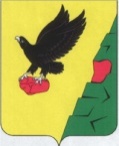                  Муниципальное образованиеТюльганский районОренбургской областиАДМИНИСТРАЦИЯТЮЛЬГАНСКОГОРАЙОНАП О С Т А Н О В Л Е Н И Е                 Муниципальное образованиеТюльганский районОренбургской областиАДМИНИСТРАЦИЯТЮЛЬГАНСКОГОРАЙОНАП О С Т А Н О В Л Е Н И Е                 Муниципальное образованиеТюльганский районОренбургской областиАДМИНИСТРАЦИЯТЮЛЬГАНСКОГОРАЙОНАП О С Т А Н О В Л Е Н И Е                 Муниципальное образованиеТюльганский районОренбургской областиАДМИНИСТРАЦИЯТЮЛЬГАНСКОГОРАЙОНАП О С Т А Н О В Л Е Н И Е                 Муниципальное образованиеТюльганский районОренбургской областиАДМИНИСТРАЦИЯТЮЛЬГАНСКОГОРАЙОНАП О С Т А Н О В Л Е Н И ЕО диспансеризации гражданп\нНаименование населенного пунктаДата проведения  диспансеризацииАлмалинский сельсовет11.04.2016Благодарновский сельсовет11.04.2016Благовещенский сельсовет11.04.2016Чапаевский сельсовет12.04.2016Городецкий сельсовет12.04.2016Ключевский сельсовет12.04.2016Екатеринославский сельсовет13.04.2016Тугустемирский сельсовет13.04.2016Репьевский сельсовет13.04.2016Троицкий сельсовет14.04.2016Тюльганский сельсовет  с. Нововасильевка14.04.2016Разномойский сельсовет14.04.2016Ташлинский сельсовет15.04.2016Ивановский сельсовет15.04.2016МБОУ «Тюльганская школа №1»18.04.2016-19.04.2016МБОУ «Тюльганский лицей № 1»20.04.2016-21.04.2016Филиал ГАОУ СПО ШТТ п. Тюльган  21.04.2016